Специальный союз по Международной патентной классификации (Союз МПК)Рабочая группа по пересмотру МПКПятьдесят первая сессияЖенева, 15–19 апреля 2024 годаОТЧЕТпринят Рабочей группойВВЕДЕНИЕРабочая группа по пересмотру МПК (далее – «Рабочая группа») провела свою пятьдесят первую сессию 15–19 апреля 2024 года в Женеве. На сессии были представлены следующие члены Рабочей группы: Беларусь, Бразилия, Болгария, Канада, Китай, Чешская Республика, Франция, Германия, Ирландия, Израиль, Япония, Казахстан, Мексика, Нидерланды (Королевство), Норвегия, Республика Корея, Республика Молдова, Румыния, Российская Федерация, Саудовская Аравия, Испания, Швеция, Швейцария, Соединенное Королевство, Соединенные Штаты Америки и Европейское патентное ведомство (ЕПВ) (26). Венгрия была представлена в качестве наблюдателя. Список участников содержится в приложении I к настоящему отчету. Тридцать пять участников присутствовали очно, 86 – дистанционно.Помощник Генерального директора, курирующий Сектор инфраструктуры и платформ Всемирной организации интеллектуальной собственности (ВОИС), г-н К. Нацуме открыл сессию и приветствовал ее участников.ДОЛЖНОСТНЫЕ ЛИЦАНа последней сессии Рабочей группы Председателем на протяжении цикла пересмотра МПК 2023–2024 годов была избрана г-жа А. Мерль-Гамес (ЕПВ), а заместителем Председателя – г-жа Н. Бошмэн (Канада).Обязанности секретаря сессии выполняла г-жа Н. Сюй (ВОИС).ПРИНЯТИЕ ПОВЕСТКИ ДНЯРабочая группа единогласно приняла пересмотренную повестку дня, которая приводится в приложении II к настоящему отчету.ОБСУЖДЕНИЕ, ВЫВОДЫ И РЕШЕНИЯВ соответствии с решением руководящих органов ВОИС, принятым на десятой серии заседаний, состоявшихся 24 сентября – 2 октября 1979 года (см. пункты 51 и 52 документа AB/X/32), в отчет о настоящей сессии включены только выводы Рабочей группы (решения, рекомендации, мнения и т.д.): в нем не воспроизводятся заявления, сделанные кем-либо из участников, за исключением оговорок, сделанных в отношении того или иного конкретного вывода Рабочей группы или озвученных повторно после принятия вывода. Отчет о пятьдесят пятой сессии Комитета экспертов Союза МПКРабочая группа приняла к сведению устный отчет Секретариата о пятьдесят пятой сессии Комитета экспертов Союза МПК (далее именуемый «Комитет») (см. документ IPC/CE/55/2).Рабочая группа была проинформирована о том, что Комитет выразил глубокое удовлетворение и признательность в связи с работой, проделанной Рабочей группой в 2023 году, в частности, в связи с повышением эффективности в плане сокращения средней длительности фазы МПК. Комитет предложил Рабочей группе рассмотреть как качественные, так и количественные аспекты в процессе дальнейшего пересмотра, а также предложил большему числу ведомств принимать участие в пересмотре в рамках дорожной карты пересмотра МПК. В ходе обсуждения Комитет отметил, что по-прежнему остается более 200 подклассов с нерешенными вопросами, касающимися исключения неограничивающих ссылок (NLR), и предложил Рабочей группе найти решение для исключения неограничивающих ссылок из структуры МПК в разумные сроки в отношении текущих проектов по пересмотру. Было указано, что Комитет выразил глубокую и искреннюю признательность всем членам ГЭПТ и в особенности ЕПВ, ведущему ведомству ГЭПТ, за значительные результаты, достигнутые к настоящему времени, и рекомендовал обеспечить очное участие в будущих совещаниях ГЭПТ с учетом ожидаемой сложности тематики и углубленных технических дискуссий. В то же время следует также активизировать обсуждения в электронном формате между очными заседаниями, чтобы достичь цели полного внедрения в МПК–2026.01.Рабочая группа также отметила, что Комитет принял решение о внесении некоторых изменений в Руководство по МПК и Руководящие принципы пересмотра МПК, которые будут опубликованы Международным бюро на веб-сайте МПК ВОИС как «Версия 2024 года».Кроме того, до сведения Рабочей группы была доведена информация о подтверждении Комитетом того, что текущая практика пересмотра в отношении новых перспективных технологий (НПТ) должна быть продолжена и применяться при подаче новых запросов на пересмотр с использованием соответствующего бланка, фигурирующего в дополнении V Руководящих принципов. Международное бюро предпримет необходимые шаги для того, чтобы эти запросы или проекты были представлены на электронном форуме МПК. Был создан новый проект CE 551 для рассмотрения потенциальных объективных критериев для идентификации НПТ. Рабочая группа также приняла к сведению, что Комитет постановил создать новый проект CE 552 и назначить докладчиком по нему Китай для дальнейшего обсуждения вопроса о представлении дополнительной классификации в МПК.Отчет о двадцать шестой сессии Рабочей группы по классификации пяти ведущих ведомств ИС (РГ по классификации пятерки ведомств ИС) Рабочая группа приняла к сведению устный отчет Соединенных Штатов Америки от имени пяти ведущих ведомств ИС (далее – «пятерка ведомств ИС»), посвященный двадцать шестой сессии Рабочей группы по классификации пяти ведущих ведомств ИС (РГ по классификации пятерки ведомств ИС). Было подчеркнуто, что двадцать шестая сессия Рабочей группы по классификации пятерки ведомств ИС была первым проведенным в очном формате заседанием с момента начала пандемии COVID-19 с гибридным компонентом для возможного удаленного участия. Пятерка ведомств ИС приняла решение перевести пять своих проектов (проекты категории F) на стадию МПК: речь идет о проектах F 189, F 190, F 191, F 196 и F 198, все из которых относятся к областям для потенциального пересмотра в рамках дорожной карты пересмотра МПК.  Пятерка ведомств ИС также договорилась о переведении шести предложений на стадию F пяти ведущих ведомств ИС (проекты категории F).  Было отмечено, что ВПТЗ США, действуя от имени пятерки ведомств ИС, разместило на странице проекта CE 456 в электронном форуме МПК обновленные перечни всех текущих проектов и предложений пятерки ведомств ИС (см. приложение 46 к проекту) во избежание дублирования ходатайств о пересмотре МПК с соответствующей текущей деятельностью пяти ведущих ведомств ИС.Отчет Группы экспертов по полупроводниковой технике (ГЭПТ)Рабочая группа приняла к сведению устный отчет ЕПВ, ведомства, возглавляющего ГЭПТ. Рабочая группа приняла к сведению, что десятая сессия ГЭПТ (EGST/2024/10) состоялась в Женеве на неделе с 8 по 12 апреля 2024 года. Рабочая группа также приняла к сведению интенсивный и продуктивный характер сессии, на которой были подробно обсуждены все нерешенные вопросы, касающиеся подклассов H10P и H10W, а также вопросы в рамках текущих проектов категории C (C 514, C 515 и C 516), касающиеся подклассов H10D, H10F и H10H. Также было отмечено, что ГЭПТ согласовала обновленную дорожную карту (v3.2) по проекту CE 481, включенную в приложение 482 к проекту CE 481, согласно которому ожидается, что третья группа проектов-кандидатов категории C, охватывающая подклассы H10P и H10W, будет представлена в конце мая 2025 года до публикации 
МПК–2026.01.Далее было отмечено, что в свете текущего проекта C 519, касающегося вопросов переноса и перечня соответствий в результате пересмотра для основной группы H01L 25/00 и ее подгрупп, ведомствам следует приостановить работу по реклассификации в этих областях до завершения проекта C 519. Международному бюро было предложено включить предупреждение об этих областях в официальную публикацию МПК (IPCPUB).Рабочая группа выразила искреннюю признательность всем членам ГЭПТ и в особенности ЕПВ, ведущему ведомству ГЭПТ, за значительные результаты, достигнутые к настоящему времени. программа пересмотра мпк Рабочая группа обсудила 25 проектов по пересмотру, в частности C 510, C 514, C 515, C 516, C 525, C 527, C 528, C 529, C 530, F 140, F 148, F 155, F 157, F 170, F 175, F 177, F 178, F 180, F 182, F 184, F 185, F 186, F 187, F 188 и F 198. Рабочая группа одобрила 16 проектов по пересмотру: два из них были одобрены в связи с поправками к схеме, и было подтверждено, что не было необходимости в определении, а именно проекты F 182 и F 187, для которых изменения в схеме вступят в силу в рамках МПК–2025.01; девять проектов из 16 были одобрены только в связи с поправками к схеме (проекты C 514, C 515, C 516, C 525, F 170, F 175, F 184, F 185 и F 188), которые вступят в силу в рамках МПК–2025.01. В то же время в случае пяти из 16 проектов была завершена работа над определениями, которые будут включены в 
МПК–2025.01 (проекты C 527, C 528, F 155, F 157 и F 178), тогда как работа по поправкам к схеме, включенной в эти проекты, была завершена Рабочей группой на предыдущих сессиях. Что касается проекта F 157, Рабочая группа также одобрила его схему и определения в контексте исключения из подкласса B65D неограничивающих ссылок; новые схема и определения вступят в силу в рамках МПК2025.01.Статус этих проектов и перечень дальнейших мер с указанием сроков приводится на веб-страницах соответствующих проектов на электронном форуме. Все решения, замечания и технические приложения содержатся в приложениях к соответствующим проектам под названием «Решения Рабочей группы», которые размещены на этом же форуме.Рабочая группа настоятельно рекомендовала ведомствам, выступающим в качестве докладчиков, осуществляющим перевод и направляющим комментарии, использовать разработанные Международным бюро «рабочие документы» или «подготовительные технические приложения» при представлении предложений или комментариев во время обсуждений на электронном форуме МПК. поддержание мпкРабочая группа обсудила 11 проектов по поддержанию, в частности M 621, M 627, M 633, M 634, M 812, M 831, M 832, M 834, M 835, M 836 и M 837.Рабочая группа завершила два проекта по поддержанию: в МПК–2025.01 будут интегрированы поправки к схемам в связи с одним проектом (проект M 834); в отношении второго проекта (M 832) в МПК–2025.01 будут добавлены поправки к схемам и определениям. Статус этих проектов и перечень дальнейших мер с указанием сроков приводится на веб-страницах соответствующих проектов на электронном форуме. Все решения, замечания и технические приложения содержатся в приложениях к соответствующим проектам под названием «Решения Рабочей группы», которые размещены на этом же форуме.Рабочая группа постановила создать следующие четыре новых проекта по пересмотру и четыре новых проекта по поддержанию, а именно: в области электричества:		C 532 (докладчик – ЕПВ), на основе проекта M 633;C 533 (докладчик – ЕПВ), на основе проекта M 633; M 838 (докладчик – США), на основе проекта C 530;M 840 (докладчик – ЕПВ), на основе проекта M 633;в области химии: 			C 534 (докладчик – США), на основе проекта M 812; 					C 535 (докладчик – ЕПВ), на основе проекта M 812; M 839 (докладчик – Республика Корея), на основе проекта C 529; ине зависящий 
от области техники:			M 841 (докладчик – Канада), на основе проекта M 621.Ход работы по исключению неограничивающих ссылок (NLR) в рамках проектов M 200 – M 500Обсуждение проходило на основе подготовленного Международным бюро отчета о ходе выполнения проектов по поддержанию, связанных с исключением из структуры МПК неограничивающих ссылок (см. приложение 50 к проекту WG 191). Рабочая группа приняла к сведению, что в ходе обсуждения на электронном форуме по трем (перечислены ниже) из 12 действующих проектов договоренность была достигнута или будет достигнута в скором времени и эти проекты можно считать завершенными. Соответствующие поправки к схеме и определениям будут интегрированы в МПК–2025.01.M 274	исключение NLR в подклассе A47C (докладчик – Израиль)	M 277	исключение NLR в подклассе F01B (докладчик – США)Рабочая группа приняла к сведению указание Комитета в отношении улучшения режима работы в области исключения неограничивающих ссылок из структуры МПК с учетом того, что необходимо рассмотреть более 200 подклассов с нерешенными вопросами.Секретариат сообщил, что на странице проекта WG 191 будет размещена обновленная таблица с указанием статуса работы по исключению из структуры МПК неограничивающих ссылок.Последняя информация об ИТ-поддержке МПК Рабочая группа заслушала краткое сообщение Международного бюро о статусе IPCRMS и IPCWLMS.Ведомствам было настоятельно рекомендовано использовать IPCRMS для составления предложений о пересмотре и представления комментариев. Для содействия более широкому использованию IPCRMS Международное бюро готово по запросу организовать специализированное обучения для ведомств, представляющих доклады и осуществляющих перевод, а также направляющих комментарии.Следующая сессия Рабочей группыОценив предполагаемый объем работы на следующей сессии, Рабочая группа постановила посвятить первые два с половиной дня вопросам электричества, вторую половину третьего дня и первую половину четвертого дня – вопросам химии и последние полтора дня – вопросам механики. Рабочая группа приняла к сведению следующие ориентировочные сроки пятьдесят второй сессии:  14–18 октября 2024 года.закрытие сессииПредседатель закрыла сессию.Настоящий отчет был единогласно принят Рабочей группой с использованием электронных средств связи 16 мая 2024 года.[Приложения следуют]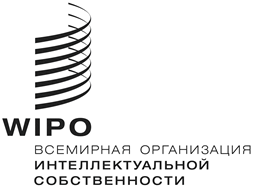 RIPC/WG/51/2IPC/WG/51/2IPC/WG/51/2ОРИГИНАЛ:  английский ОРИГИНАЛ:  английский ОРИГИНАЛ:  английский ДАТА:  16 мая 2024 года ДАТА:  16 мая 2024 года ДАТА:  16 мая 2024 года 